Revised GNSO Working Group Charter Template Version Date:  2023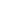 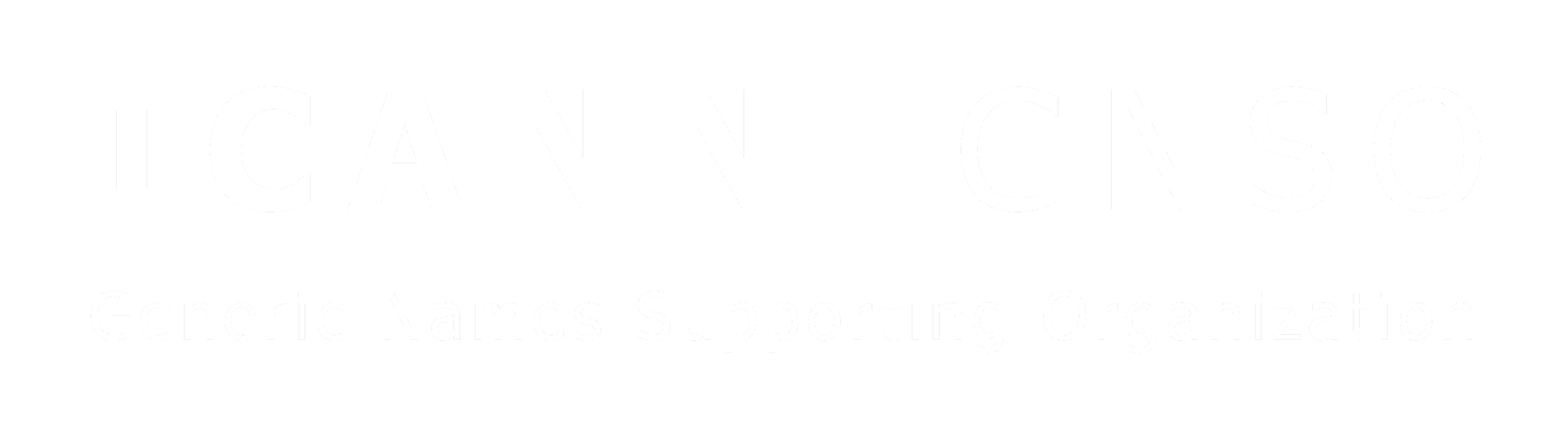 WG Name:TBDTBDTBDTBDTBDSection I:  Working Group IdentificationSection I:  Working Group IdentificationSection I:  Working Group IdentificationSection I:  Working Group IdentificationSection I:  Working Group IdentificationSection I:  Working Group IdentificationChartering Organization(s):Chartering Organization(s):Generic Names Supporting Organization (GNSO) CouncilGeneric Names Supporting Organization (GNSO) CouncilGeneric Names Supporting Organization (GNSO) CouncilGeneric Names Supporting Organization (GNSO) CouncilCharter Approval Date:Charter Approval Date:<Enter Approval Date><Enter Approval Date><Enter Approval Date><Enter Approval Date>Name of WG Leadership:Name of WG Leadership:<Enter Elected WG Leadership)><Enter Elected WG Leadership)><Enter Elected WG Leadership)><Enter Elected WG Leadership)>Name(s) of Appointed Liaison(s):Name(s) of Appointed Liaison(s):<Enter Liaison><Enter Liaison><Enter Liaison><Enter Liaison>WG Workspace URL:WG Workspace URL:<Enter Active Project URL from GNSO Site><Enter Active Project URL from GNSO Site><Enter Active Project URL from GNSO Site><Enter Active Project URL from GNSO Site>WG Mailing List:WG Mailing List:<Enter Mailman archive link><Enter Mailman archive link><Enter Mailman archive link><Enter Mailman archive link>GNSO Council Resolution:GNSO Council Resolution:Title:<Enter Resolution Title><Enter Resolution Title><Enter Resolution Title>GNSO Council Resolution:GNSO Council Resolution:Ref # & Link:<Enter Resolution link><Enter Resolution link><Enter Resolution link>Important Document Links: Important Document Links: Section II:  Mission, Purpose, and DeliverablesSection II:  Mission, Purpose, and DeliverablesSection II:  Mission, Purpose, and DeliverablesSection II:  Mission, Purpose, and DeliverablesSection II:  Mission, Purpose, and DeliverablesSection II:  Mission, Purpose, and DeliverablesMission & Scope:Mission & Scope:Mission & Scope:Mission & Scope:Mission & Scope:Mission & Scope:BackgroundAt its meeting on DD MONTH YYYY, the GNSO Council unanimously adopted the initiation of a Working Group to deliberate the issues of topic X  [.......TO BE COMPLETED BY CHARTER DRAFTING TEAM……] Mission and ScopeThis Working Group (WG) is tasked to provide the GNSO Council with policy recommendations regarding whether to [.......TO BE COMPLETED BY CHARTER DRAFTING TEAM……]  As part of its deliberations, the PDP WG should, at a minimum, consider the following issues detailed in the [Final Issue Report – CHARTER DRAFTING TEAM TO INSERT LINK]. These are:Issue 1Issue 2Issue 3Issue 4As a result, the WG should deliberate and consider the following Charter questions:Charter Question ACharter Question BCharter Question XX [.......TO BE COMPLETED BY CHARTER DRAFTING TEAM……]For purposes of this PDP, the scope of this WG is limited to [.......TO BE COMPLETED BY CHARTER DRAFTING TEAM……]Impact on Existing Consensus PoliciesIf not addressed above, in developing its recommendations, the WG is expected to consider the potential impact of any recommendations it may put forward on existing policies that are identified in this Working Group Charter and/or raised during the course of WG deliberations by ICANN staff or the GDS Liaison [TO BE COMPLETED BY CHARTER DRAFTING TEAM: indicate if specific policies are expected to be impacted – see list of existing consensus policies here https://www.icann.org/resources/pages/registrars/consensus-policies-en]. If an impact is identified, the WG is expected to be explicit in its recommendations about how this impact might be addressed by the Council or an IRT, in order to facilitate the subsequent implementation process. Note that any GDS Liaison to the WG is also tasked to prepare and provide timely analysis of the potential impact of policy recommendations on existing policies, as needed during the course of WG deliberations. In the event that the GDS liaison or the WG Chairs perceive a need for an amendment of this Charter to address specific aspects of existing consensus policy, this concern will be promptly raised with the GNSO Council liaison to the WG for discussion at Council level.   BackgroundAt its meeting on DD MONTH YYYY, the GNSO Council unanimously adopted the initiation of a Working Group to deliberate the issues of topic X  [.......TO BE COMPLETED BY CHARTER DRAFTING TEAM……] Mission and ScopeThis Working Group (WG) is tasked to provide the GNSO Council with policy recommendations regarding whether to [.......TO BE COMPLETED BY CHARTER DRAFTING TEAM……]  As part of its deliberations, the PDP WG should, at a minimum, consider the following issues detailed in the [Final Issue Report – CHARTER DRAFTING TEAM TO INSERT LINK]. These are:Issue 1Issue 2Issue 3Issue 4As a result, the WG should deliberate and consider the following Charter questions:Charter Question ACharter Question BCharter Question XX [.......TO BE COMPLETED BY CHARTER DRAFTING TEAM……]For purposes of this PDP, the scope of this WG is limited to [.......TO BE COMPLETED BY CHARTER DRAFTING TEAM……]Impact on Existing Consensus PoliciesIf not addressed above, in developing its recommendations, the WG is expected to consider the potential impact of any recommendations it may put forward on existing policies that are identified in this Working Group Charter and/or raised during the course of WG deliberations by ICANN staff or the GDS Liaison [TO BE COMPLETED BY CHARTER DRAFTING TEAM: indicate if specific policies are expected to be impacted – see list of existing consensus policies here https://www.icann.org/resources/pages/registrars/consensus-policies-en]. If an impact is identified, the WG is expected to be explicit in its recommendations about how this impact might be addressed by the Council or an IRT, in order to facilitate the subsequent implementation process. Note that any GDS Liaison to the WG is also tasked to prepare and provide timely analysis of the potential impact of policy recommendations on existing policies, as needed during the course of WG deliberations. In the event that the GDS liaison or the WG Chairs perceive a need for an amendment of this Charter to address specific aspects of existing consensus policy, this concern will be promptly raised with the GNSO Council liaison to the WG for discussion at Council level.   BackgroundAt its meeting on DD MONTH YYYY, the GNSO Council unanimously adopted the initiation of a Working Group to deliberate the issues of topic X  [.......TO BE COMPLETED BY CHARTER DRAFTING TEAM……] Mission and ScopeThis Working Group (WG) is tasked to provide the GNSO Council with policy recommendations regarding whether to [.......TO BE COMPLETED BY CHARTER DRAFTING TEAM……]  As part of its deliberations, the PDP WG should, at a minimum, consider the following issues detailed in the [Final Issue Report – CHARTER DRAFTING TEAM TO INSERT LINK]. These are:Issue 1Issue 2Issue 3Issue 4As a result, the WG should deliberate and consider the following Charter questions:Charter Question ACharter Question BCharter Question XX [.......TO BE COMPLETED BY CHARTER DRAFTING TEAM……]For purposes of this PDP, the scope of this WG is limited to [.......TO BE COMPLETED BY CHARTER DRAFTING TEAM……]Impact on Existing Consensus PoliciesIf not addressed above, in developing its recommendations, the WG is expected to consider the potential impact of any recommendations it may put forward on existing policies that are identified in this Working Group Charter and/or raised during the course of WG deliberations by ICANN staff or the GDS Liaison [TO BE COMPLETED BY CHARTER DRAFTING TEAM: indicate if specific policies are expected to be impacted – see list of existing consensus policies here https://www.icann.org/resources/pages/registrars/consensus-policies-en]. If an impact is identified, the WG is expected to be explicit in its recommendations about how this impact might be addressed by the Council or an IRT, in order to facilitate the subsequent implementation process. Note that any GDS Liaison to the WG is also tasked to prepare and provide timely analysis of the potential impact of policy recommendations on existing policies, as needed during the course of WG deliberations. In the event that the GDS liaison or the WG Chairs perceive a need for an amendment of this Charter to address specific aspects of existing consensus policy, this concern will be promptly raised with the GNSO Council liaison to the WG for discussion at Council level.   BackgroundAt its meeting on DD MONTH YYYY, the GNSO Council unanimously adopted the initiation of a Working Group to deliberate the issues of topic X  [.......TO BE COMPLETED BY CHARTER DRAFTING TEAM……] Mission and ScopeThis Working Group (WG) is tasked to provide the GNSO Council with policy recommendations regarding whether to [.......TO BE COMPLETED BY CHARTER DRAFTING TEAM……]  As part of its deliberations, the PDP WG should, at a minimum, consider the following issues detailed in the [Final Issue Report – CHARTER DRAFTING TEAM TO INSERT LINK]. These are:Issue 1Issue 2Issue 3Issue 4As a result, the WG should deliberate and consider the following Charter questions:Charter Question ACharter Question BCharter Question XX [.......TO BE COMPLETED BY CHARTER DRAFTING TEAM……]For purposes of this PDP, the scope of this WG is limited to [.......TO BE COMPLETED BY CHARTER DRAFTING TEAM……]Impact on Existing Consensus PoliciesIf not addressed above, in developing its recommendations, the WG is expected to consider the potential impact of any recommendations it may put forward on existing policies that are identified in this Working Group Charter and/or raised during the course of WG deliberations by ICANN staff or the GDS Liaison [TO BE COMPLETED BY CHARTER DRAFTING TEAM: indicate if specific policies are expected to be impacted – see list of existing consensus policies here https://www.icann.org/resources/pages/registrars/consensus-policies-en]. If an impact is identified, the WG is expected to be explicit in its recommendations about how this impact might be addressed by the Council or an IRT, in order to facilitate the subsequent implementation process. Note that any GDS Liaison to the WG is also tasked to prepare and provide timely analysis of the potential impact of policy recommendations on existing policies, as needed during the course of WG deliberations. In the event that the GDS liaison or the WG Chairs perceive a need for an amendment of this Charter to address specific aspects of existing consensus policy, this concern will be promptly raised with the GNSO Council liaison to the WG for discussion at Council level.   BackgroundAt its meeting on DD MONTH YYYY, the GNSO Council unanimously adopted the initiation of a Working Group to deliberate the issues of topic X  [.......TO BE COMPLETED BY CHARTER DRAFTING TEAM……] Mission and ScopeThis Working Group (WG) is tasked to provide the GNSO Council with policy recommendations regarding whether to [.......TO BE COMPLETED BY CHARTER DRAFTING TEAM……]  As part of its deliberations, the PDP WG should, at a minimum, consider the following issues detailed in the [Final Issue Report – CHARTER DRAFTING TEAM TO INSERT LINK]. These are:Issue 1Issue 2Issue 3Issue 4As a result, the WG should deliberate and consider the following Charter questions:Charter Question ACharter Question BCharter Question XX [.......TO BE COMPLETED BY CHARTER DRAFTING TEAM……]For purposes of this PDP, the scope of this WG is limited to [.......TO BE COMPLETED BY CHARTER DRAFTING TEAM……]Impact on Existing Consensus PoliciesIf not addressed above, in developing its recommendations, the WG is expected to consider the potential impact of any recommendations it may put forward on existing policies that are identified in this Working Group Charter and/or raised during the course of WG deliberations by ICANN staff or the GDS Liaison [TO BE COMPLETED BY CHARTER DRAFTING TEAM: indicate if specific policies are expected to be impacted – see list of existing consensus policies here https://www.icann.org/resources/pages/registrars/consensus-policies-en]. If an impact is identified, the WG is expected to be explicit in its recommendations about how this impact might be addressed by the Council or an IRT, in order to facilitate the subsequent implementation process. Note that any GDS Liaison to the WG is also tasked to prepare and provide timely analysis of the potential impact of policy recommendations on existing policies, as needed during the course of WG deliberations. In the event that the GDS liaison or the WG Chairs perceive a need for an amendment of this Charter to address specific aspects of existing consensus policy, this concern will be promptly raised with the GNSO Council liaison to the WG for discussion at Council level.   BackgroundAt its meeting on DD MONTH YYYY, the GNSO Council unanimously adopted the initiation of a Working Group to deliberate the issues of topic X  [.......TO BE COMPLETED BY CHARTER DRAFTING TEAM……] Mission and ScopeThis Working Group (WG) is tasked to provide the GNSO Council with policy recommendations regarding whether to [.......TO BE COMPLETED BY CHARTER DRAFTING TEAM……]  As part of its deliberations, the PDP WG should, at a minimum, consider the following issues detailed in the [Final Issue Report – CHARTER DRAFTING TEAM TO INSERT LINK]. These are:Issue 1Issue 2Issue 3Issue 4As a result, the WG should deliberate and consider the following Charter questions:Charter Question ACharter Question BCharter Question XX [.......TO BE COMPLETED BY CHARTER DRAFTING TEAM……]For purposes of this PDP, the scope of this WG is limited to [.......TO BE COMPLETED BY CHARTER DRAFTING TEAM……]Impact on Existing Consensus PoliciesIf not addressed above, in developing its recommendations, the WG is expected to consider the potential impact of any recommendations it may put forward on existing policies that are identified in this Working Group Charter and/or raised during the course of WG deliberations by ICANN staff or the GDS Liaison [TO BE COMPLETED BY CHARTER DRAFTING TEAM: indicate if specific policies are expected to be impacted – see list of existing consensus policies here https://www.icann.org/resources/pages/registrars/consensus-policies-en]. If an impact is identified, the WG is expected to be explicit in its recommendations about how this impact might be addressed by the Council or an IRT, in order to facilitate the subsequent implementation process. Note that any GDS Liaison to the WG is also tasked to prepare and provide timely analysis of the potential impact of policy recommendations on existing policies, as needed during the course of WG deliberations. In the event that the GDS liaison or the WG Chairs perceive a need for an amendment of this Charter to address specific aspects of existing consensus policy, this concern will be promptly raised with the GNSO Council liaison to the WG for discussion at Council level.   Deliverables:Deliverables:Deliverables:Deliverables:Deliverables:Deliverables:To develop, at a minimum, an Initial Report and a Final Report regarding the WG’s recommendations on issues relating to the [.......TO BE COMPLETED BY CHARTER DRAFTING TEAM……], following the processes described in Annex A of the ICANN Bylaws and the GNSO PDP Manual.If the WG concludes with any recommendations, the WG shall (or recommend the subsequent policy Implementation Review Team to) conduct a policy impact analysis and identify a set of metrics to measure the effectiveness of the policy change, including source(s) of baseline data for that purpose:Identification of policy goals	Identification of metrics used to measure whether policy goals are achieved Identification of potential problems in attaining the data or developing the metricsA suggested timeframe in which the measures should be performedDefine current state baselines of the policy and define initial benchmarks that define success or failureMetrics may include but not limited to (Refer to the Hints & Tips Page):ICANN Compliance data Industry metric sourcesCommunity input via public commentSurveys or studiesTo develop, at a minimum, an Initial Report and a Final Report regarding the WG’s recommendations on issues relating to the [.......TO BE COMPLETED BY CHARTER DRAFTING TEAM……], following the processes described in Annex A of the ICANN Bylaws and the GNSO PDP Manual.If the WG concludes with any recommendations, the WG shall (or recommend the subsequent policy Implementation Review Team to) conduct a policy impact analysis and identify a set of metrics to measure the effectiveness of the policy change, including source(s) of baseline data for that purpose:Identification of policy goals	Identification of metrics used to measure whether policy goals are achieved Identification of potential problems in attaining the data or developing the metricsA suggested timeframe in which the measures should be performedDefine current state baselines of the policy and define initial benchmarks that define success or failureMetrics may include but not limited to (Refer to the Hints & Tips Page):ICANN Compliance data Industry metric sourcesCommunity input via public commentSurveys or studiesTo develop, at a minimum, an Initial Report and a Final Report regarding the WG’s recommendations on issues relating to the [.......TO BE COMPLETED BY CHARTER DRAFTING TEAM……], following the processes described in Annex A of the ICANN Bylaws and the GNSO PDP Manual.If the WG concludes with any recommendations, the WG shall (or recommend the subsequent policy Implementation Review Team to) conduct a policy impact analysis and identify a set of metrics to measure the effectiveness of the policy change, including source(s) of baseline data for that purpose:Identification of policy goals	Identification of metrics used to measure whether policy goals are achieved Identification of potential problems in attaining the data or developing the metricsA suggested timeframe in which the measures should be performedDefine current state baselines of the policy and define initial benchmarks that define success or failureMetrics may include but not limited to (Refer to the Hints & Tips Page):ICANN Compliance data Industry metric sourcesCommunity input via public commentSurveys or studiesTo develop, at a minimum, an Initial Report and a Final Report regarding the WG’s recommendations on issues relating to the [.......TO BE COMPLETED BY CHARTER DRAFTING TEAM……], following the processes described in Annex A of the ICANN Bylaws and the GNSO PDP Manual.If the WG concludes with any recommendations, the WG shall (or recommend the subsequent policy Implementation Review Team to) conduct a policy impact analysis and identify a set of metrics to measure the effectiveness of the policy change, including source(s) of baseline data for that purpose:Identification of policy goals	Identification of metrics used to measure whether policy goals are achieved Identification of potential problems in attaining the data or developing the metricsA suggested timeframe in which the measures should be performedDefine current state baselines of the policy and define initial benchmarks that define success or failureMetrics may include but not limited to (Refer to the Hints & Tips Page):ICANN Compliance data Industry metric sourcesCommunity input via public commentSurveys or studiesTo develop, at a minimum, an Initial Report and a Final Report regarding the WG’s recommendations on issues relating to the [.......TO BE COMPLETED BY CHARTER DRAFTING TEAM……], following the processes described in Annex A of the ICANN Bylaws and the GNSO PDP Manual.If the WG concludes with any recommendations, the WG shall (or recommend the subsequent policy Implementation Review Team to) conduct a policy impact analysis and identify a set of metrics to measure the effectiveness of the policy change, including source(s) of baseline data for that purpose:Identification of policy goals	Identification of metrics used to measure whether policy goals are achieved Identification of potential problems in attaining the data or developing the metricsA suggested timeframe in which the measures should be performedDefine current state baselines of the policy and define initial benchmarks that define success or failureMetrics may include but not limited to (Refer to the Hints & Tips Page):ICANN Compliance data Industry metric sourcesCommunity input via public commentSurveys or studiesTo develop, at a minimum, an Initial Report and a Final Report regarding the WG’s recommendations on issues relating to the [.......TO BE COMPLETED BY CHARTER DRAFTING TEAM……], following the processes described in Annex A of the ICANN Bylaws and the GNSO PDP Manual.If the WG concludes with any recommendations, the WG shall (or recommend the subsequent policy Implementation Review Team to) conduct a policy impact analysis and identify a set of metrics to measure the effectiveness of the policy change, including source(s) of baseline data for that purpose:Identification of policy goals	Identification of metrics used to measure whether policy goals are achieved Identification of potential problems in attaining the data or developing the metricsA suggested timeframe in which the measures should be performedDefine current state baselines of the policy and define initial benchmarks that define success or failureMetrics may include but not limited to (Refer to the Hints & Tips Page):ICANN Compliance data Industry metric sourcesCommunity input via public commentSurveys or studiesData and Metric Requirements:Data and Metric Requirements:Data and Metric Requirements:Data and Metric Requirements:Data and Metric Requirements:Data and Metric Requirements:The WG should as soon as practicable: Determine a set of questions which, when answered, provide the insight necessary to achieve the policy goals.Determine whether certain data is required to help understand a specific issue or answer a charter  question.Determine a set of data and metrics which can be collected and analyzed to help answer the specific  question.Submit a Working Group Metrics Request Form (see GNSO Working Group Guidelines Section 4.5), if data gathering at the charter drafting phase or during the working phase is deemed necessary. WG leaders shall review the Guidance document below to understand the need for performing due diligence before submitting a data gathering request to the GNSO Council.Guidance: Checklist: Criteria to Evaluate Request for Data GatheringThe WG should as soon as practicable: Determine a set of questions which, when answered, provide the insight necessary to achieve the policy goals.Determine whether certain data is required to help understand a specific issue or answer a charter  question.Determine a set of data and metrics which can be collected and analyzed to help answer the specific  question.Submit a Working Group Metrics Request Form (see GNSO Working Group Guidelines Section 4.5), if data gathering at the charter drafting phase or during the working phase is deemed necessary. WG leaders shall review the Guidance document below to understand the need for performing due diligence before submitting a data gathering request to the GNSO Council.Guidance: Checklist: Criteria to Evaluate Request for Data GatheringThe WG should as soon as practicable: Determine a set of questions which, when answered, provide the insight necessary to achieve the policy goals.Determine whether certain data is required to help understand a specific issue or answer a charter  question.Determine a set of data and metrics which can be collected and analyzed to help answer the specific  question.Submit a Working Group Metrics Request Form (see GNSO Working Group Guidelines Section 4.5), if data gathering at the charter drafting phase or during the working phase is deemed necessary. WG leaders shall review the Guidance document below to understand the need for performing due diligence before submitting a data gathering request to the GNSO Council.Guidance: Checklist: Criteria to Evaluate Request for Data GatheringThe WG should as soon as practicable: Determine a set of questions which, when answered, provide the insight necessary to achieve the policy goals.Determine whether certain data is required to help understand a specific issue or answer a charter  question.Determine a set of data and metrics which can be collected and analyzed to help answer the specific  question.Submit a Working Group Metrics Request Form (see GNSO Working Group Guidelines Section 4.5), if data gathering at the charter drafting phase or during the working phase is deemed necessary. WG leaders shall review the Guidance document below to understand the need for performing due diligence before submitting a data gathering request to the GNSO Council.Guidance: Checklist: Criteria to Evaluate Request for Data GatheringThe WG should as soon as practicable: Determine a set of questions which, when answered, provide the insight necessary to achieve the policy goals.Determine whether certain data is required to help understand a specific issue or answer a charter  question.Determine a set of data and metrics which can be collected and analyzed to help answer the specific  question.Submit a Working Group Metrics Request Form (see GNSO Working Group Guidelines Section 4.5), if data gathering at the charter drafting phase or during the working phase is deemed necessary. WG leaders shall review the Guidance document below to understand the need for performing due diligence before submitting a data gathering request to the GNSO Council.Guidance: Checklist: Criteria to Evaluate Request for Data GatheringThe WG should as soon as practicable: Determine a set of questions which, when answered, provide the insight necessary to achieve the policy goals.Determine whether certain data is required to help understand a specific issue or answer a charter  question.Determine a set of data and metrics which can be collected and analyzed to help answer the specific  question.Submit a Working Group Metrics Request Form (see GNSO Working Group Guidelines Section 4.5), if data gathering at the charter drafting phase or during the working phase is deemed necessary. WG leaders shall review the Guidance document below to understand the need for performing due diligence before submitting a data gathering request to the GNSO Council.Guidance: Checklist: Criteria to Evaluate Request for Data GatheringSection III:  Project ManagementSection III:  Project ManagementSection III:  Project ManagementSection III:  Project ManagementSection III:  Project ManagementSection III:  Project ManagementWork Product Requirement:Work Product Requirement:Work Product Requirement:Work Product Requirement:Work Product Requirement:Work Product Requirement:The WG shall respect the timelines and deliverables as outlined in Annex A of the ICANN Bylaws and the PDP Manual. The WG leadership, in collaboration with the WG support staff and GNSO Council liaison, shall use a standard set of project management work products that help plan, guide, track, and report the progress of the WG from start to finish, and include the necessary data and information to assess the progress of the WG. These work products include: Summary Timeline Project Situation ReportProject PlanWork PlanAction ItemsGuidance: GNSO Project Work Product Catalog The WG shall respect the timelines and deliverables as outlined in Annex A of the ICANN Bylaws and the PDP Manual. The WG leadership, in collaboration with the WG support staff and GNSO Council liaison, shall use a standard set of project management work products that help plan, guide, track, and report the progress of the WG from start to finish, and include the necessary data and information to assess the progress of the WG. These work products include: Summary Timeline Project Situation ReportProject PlanWork PlanAction ItemsGuidance: GNSO Project Work Product Catalog The WG shall respect the timelines and deliverables as outlined in Annex A of the ICANN Bylaws and the PDP Manual. The WG leadership, in collaboration with the WG support staff and GNSO Council liaison, shall use a standard set of project management work products that help plan, guide, track, and report the progress of the WG from start to finish, and include the necessary data and information to assess the progress of the WG. These work products include: Summary Timeline Project Situation ReportProject PlanWork PlanAction ItemsGuidance: GNSO Project Work Product Catalog The WG shall respect the timelines and deliverables as outlined in Annex A of the ICANN Bylaws and the PDP Manual. The WG leadership, in collaboration with the WG support staff and GNSO Council liaison, shall use a standard set of project management work products that help plan, guide, track, and report the progress of the WG from start to finish, and include the necessary data and information to assess the progress of the WG. These work products include: Summary Timeline Project Situation ReportProject PlanWork PlanAction ItemsGuidance: GNSO Project Work Product Catalog The WG shall respect the timelines and deliverables as outlined in Annex A of the ICANN Bylaws and the PDP Manual. The WG leadership, in collaboration with the WG support staff and GNSO Council liaison, shall use a standard set of project management work products that help plan, guide, track, and report the progress of the WG from start to finish, and include the necessary data and information to assess the progress of the WG. These work products include: Summary Timeline Project Situation ReportProject PlanWork PlanAction ItemsGuidance: GNSO Project Work Product Catalog The WG shall respect the timelines and deliverables as outlined in Annex A of the ICANN Bylaws and the PDP Manual. The WG leadership, in collaboration with the WG support staff and GNSO Council liaison, shall use a standard set of project management work products that help plan, guide, track, and report the progress of the WG from start to finish, and include the necessary data and information to assess the progress of the WG. These work products include: Summary Timeline Project Situation ReportProject PlanWork PlanAction ItemsGuidance: GNSO Project Work Product Catalog Project Status & Condition Assessment:Project Status & Condition Assessment:Project Status & Condition Assessment:Project Status & Condition Assessment:Project Status & Condition Assessment:Project Status & Condition Assessment:The WG leadership, in collaboration with the WG support staff and the GNSO Council liaison, shall assess the Status and Condition of the project at least once a month. Such frequency is required in preparation for the GNSO Council monthly meeting, where At-Risk or In-Trouble projects are subject to review by GNSO Council leadership, and in some instances may be deliberated by the full GNSO Council. The WG leadership, in collaboration with the WG support staff and the GNSO Council Liaison, shall use an escalation procedure (see Guidance documents below), which defines specific conditions that trigger the execution of a repeatable mitigation plan. The objective of this exercise is to return the project to an acceptable state ultimately achieving its planned outcomes. Guidance: Project Status and Condition Change ProcedureThe WG leadership, in collaboration with the WG support staff and the GNSO Council liaison, shall assess the Status and Condition of the project at least once a month. Such frequency is required in preparation for the GNSO Council monthly meeting, where At-Risk or In-Trouble projects are subject to review by GNSO Council leadership, and in some instances may be deliberated by the full GNSO Council. The WG leadership, in collaboration with the WG support staff and the GNSO Council Liaison, shall use an escalation procedure (see Guidance documents below), which defines specific conditions that trigger the execution of a repeatable mitigation plan. The objective of this exercise is to return the project to an acceptable state ultimately achieving its planned outcomes. Guidance: Project Status and Condition Change ProcedureThe WG leadership, in collaboration with the WG support staff and the GNSO Council liaison, shall assess the Status and Condition of the project at least once a month. Such frequency is required in preparation for the GNSO Council monthly meeting, where At-Risk or In-Trouble projects are subject to review by GNSO Council leadership, and in some instances may be deliberated by the full GNSO Council. The WG leadership, in collaboration with the WG support staff and the GNSO Council Liaison, shall use an escalation procedure (see Guidance documents below), which defines specific conditions that trigger the execution of a repeatable mitigation plan. The objective of this exercise is to return the project to an acceptable state ultimately achieving its planned outcomes. Guidance: Project Status and Condition Change ProcedureThe WG leadership, in collaboration with the WG support staff and the GNSO Council liaison, shall assess the Status and Condition of the project at least once a month. Such frequency is required in preparation for the GNSO Council monthly meeting, where At-Risk or In-Trouble projects are subject to review by GNSO Council leadership, and in some instances may be deliberated by the full GNSO Council. The WG leadership, in collaboration with the WG support staff and the GNSO Council Liaison, shall use an escalation procedure (see Guidance documents below), which defines specific conditions that trigger the execution of a repeatable mitigation plan. The objective of this exercise is to return the project to an acceptable state ultimately achieving its planned outcomes. Guidance: Project Status and Condition Change ProcedureThe WG leadership, in collaboration with the WG support staff and the GNSO Council liaison, shall assess the Status and Condition of the project at least once a month. Such frequency is required in preparation for the GNSO Council monthly meeting, where At-Risk or In-Trouble projects are subject to review by GNSO Council leadership, and in some instances may be deliberated by the full GNSO Council. The WG leadership, in collaboration with the WG support staff and the GNSO Council Liaison, shall use an escalation procedure (see Guidance documents below), which defines specific conditions that trigger the execution of a repeatable mitigation plan. The objective of this exercise is to return the project to an acceptable state ultimately achieving its planned outcomes. Guidance: Project Status and Condition Change ProcedureThe WG leadership, in collaboration with the WG support staff and the GNSO Council liaison, shall assess the Status and Condition of the project at least once a month. Such frequency is required in preparation for the GNSO Council monthly meeting, where At-Risk or In-Trouble projects are subject to review by GNSO Council leadership, and in some instances may be deliberated by the full GNSO Council. The WG leadership, in collaboration with the WG support staff and the GNSO Council Liaison, shall use an escalation procedure (see Guidance documents below), which defines specific conditions that trigger the execution of a repeatable mitigation plan. The objective of this exercise is to return the project to an acceptable state ultimately achieving its planned outcomes. Guidance: Project Status and Condition Change ProcedureProject Change Request:Project Change Request:Project Change Request:Project Change Request:Project Change Request:Project Change Request:The WG shall submit a Project Change Request (PCR) Form to the GNSO Council when its deliverable and baseline delivery date are revised. The PCR shall include a rationale for why these changes were made, their impacts on the overall timeframe of the PDP or any other interdependencies, and a proposed remediation plan. The use of the PCR mostly occurs when primary deliverable dates are changed due to unforeseen or extreme circumstance. However, it can also be used to document changes in the deliverable requirements that may not have been identified in the chartering process. When the PCR is required, it should be completed by the WG leadership team and it will likely be presented to the GNSO Council for approval. Guidance: Project Change Request Form Example: Project Change Request Form submitted by the EPDP Team on the Temporary Specification for gTLD Registration DataThe WG shall submit a Project Change Request (PCR) Form to the GNSO Council when its deliverable and baseline delivery date are revised. The PCR shall include a rationale for why these changes were made, their impacts on the overall timeframe of the PDP or any other interdependencies, and a proposed remediation plan. The use of the PCR mostly occurs when primary deliverable dates are changed due to unforeseen or extreme circumstance. However, it can also be used to document changes in the deliverable requirements that may not have been identified in the chartering process. When the PCR is required, it should be completed by the WG leadership team and it will likely be presented to the GNSO Council for approval. Guidance: Project Change Request Form Example: Project Change Request Form submitted by the EPDP Team on the Temporary Specification for gTLD Registration DataThe WG shall submit a Project Change Request (PCR) Form to the GNSO Council when its deliverable and baseline delivery date are revised. The PCR shall include a rationale for why these changes were made, their impacts on the overall timeframe of the PDP or any other interdependencies, and a proposed remediation plan. The use of the PCR mostly occurs when primary deliverable dates are changed due to unforeseen or extreme circumstance. However, it can also be used to document changes in the deliverable requirements that may not have been identified in the chartering process. When the PCR is required, it should be completed by the WG leadership team and it will likely be presented to the GNSO Council for approval. Guidance: Project Change Request Form Example: Project Change Request Form submitted by the EPDP Team on the Temporary Specification for gTLD Registration DataThe WG shall submit a Project Change Request (PCR) Form to the GNSO Council when its deliverable and baseline delivery date are revised. The PCR shall include a rationale for why these changes were made, their impacts on the overall timeframe of the PDP or any other interdependencies, and a proposed remediation plan. The use of the PCR mostly occurs when primary deliverable dates are changed due to unforeseen or extreme circumstance. However, it can also be used to document changes in the deliverable requirements that may not have been identified in the chartering process. When the PCR is required, it should be completed by the WG leadership team and it will likely be presented to the GNSO Council for approval. Guidance: Project Change Request Form Example: Project Change Request Form submitted by the EPDP Team on the Temporary Specification for gTLD Registration DataThe WG shall submit a Project Change Request (PCR) Form to the GNSO Council when its deliverable and baseline delivery date are revised. The PCR shall include a rationale for why these changes were made, their impacts on the overall timeframe of the PDP or any other interdependencies, and a proposed remediation plan. The use of the PCR mostly occurs when primary deliverable dates are changed due to unforeseen or extreme circumstance. However, it can also be used to document changes in the deliverable requirements that may not have been identified in the chartering process. When the PCR is required, it should be completed by the WG leadership team and it will likely be presented to the GNSO Council for approval. Guidance: Project Change Request Form Example: Project Change Request Form submitted by the EPDP Team on the Temporary Specification for gTLD Registration DataThe WG shall submit a Project Change Request (PCR) Form to the GNSO Council when its deliverable and baseline delivery date are revised. The PCR shall include a rationale for why these changes were made, their impacts on the overall timeframe of the PDP or any other interdependencies, and a proposed remediation plan. The use of the PCR mostly occurs when primary deliverable dates are changed due to unforeseen or extreme circumstance. However, it can also be used to document changes in the deliverable requirements that may not have been identified in the chartering process. When the PCR is required, it should be completed by the WG leadership team and it will likely be presented to the GNSO Council for approval. Guidance: Project Change Request Form Example: Project Change Request Form submitted by the EPDP Team on the Temporary Specification for gTLD Registration DataResources Tracking:Resources Tracking:Resources Tracking:Resources Tracking:Resources Tracking:Resources Tracking:The purpose for resource tracking is to deliver its work according to the work plan and be responsible for managing these resources. For projects where dedicated funds are provided outside of budgeted policy activities, the WG shall provide regular budget versus actual expense reporting updates using a GNSO approved tool to allow for a better tracking of the use of resources and budget.Guidance: GNSO Project Work Product Catalog The purpose for resource tracking is to deliver its work according to the work plan and be responsible for managing these resources. For projects where dedicated funds are provided outside of budgeted policy activities, the WG shall provide regular budget versus actual expense reporting updates using a GNSO approved tool to allow for a better tracking of the use of resources and budget.Guidance: GNSO Project Work Product Catalog The purpose for resource tracking is to deliver its work according to the work plan and be responsible for managing these resources. For projects where dedicated funds are provided outside of budgeted policy activities, the WG shall provide regular budget versus actual expense reporting updates using a GNSO approved tool to allow for a better tracking of the use of resources and budget.Guidance: GNSO Project Work Product Catalog The purpose for resource tracking is to deliver its work according to the work plan and be responsible for managing these resources. For projects where dedicated funds are provided outside of budgeted policy activities, the WG shall provide regular budget versus actual expense reporting updates using a GNSO approved tool to allow for a better tracking of the use of resources and budget.Guidance: GNSO Project Work Product Catalog The purpose for resource tracking is to deliver its work according to the work plan and be responsible for managing these resources. For projects where dedicated funds are provided outside of budgeted policy activities, the WG shall provide regular budget versus actual expense reporting updates using a GNSO approved tool to allow for a better tracking of the use of resources and budget.Guidance: GNSO Project Work Product Catalog The purpose for resource tracking is to deliver its work according to the work plan and be responsible for managing these resources. For projects where dedicated funds are provided outside of budgeted policy activities, the WG shall provide regular budget versus actual expense reporting updates using a GNSO approved tool to allow for a better tracking of the use of resources and budget.Guidance: GNSO Project Work Product Catalog Section IV:  Formation, Staffing, and OrganizationSection IV:  Formation, Staffing, and OrganizationSection IV:  Formation, Staffing, and OrganizationSection IV:  Formation, Staffing, and OrganizationSection IV:  Formation, Staffing, and OrganizationSection IV:  Formation, Staffing, and OrganizationWorking Group Model:Working Group Model:Working Group Model:Working Group Model:Working Group Model:Working Group Model:Membership Structure:Membership Structure:Membership Structure:Membership Structure:Membership Structure:Membership Structure:Membership Criteria:Membership Criteria:Membership Criteria:Membership Criteria:Membership Criteria:Membership Criteria:A. Expected Skills for Working Group MembersWG members shall review the full text of the Guidance document below to understand the responsibilities and skills that they are expected to have in order to fully participate in the WG activities.  Guidance: Working Group Member Skills GuideB. Joining of New Members After Project LaunchThe existing practice as stated in the Working Group Guidelines is that anyone can join a WG at any point as long as they get up to speed and do not reopen previously closed topics, unless they provide new information. Nonetheless, the Working Group Guidelines do not prevent WG  leadership from deciding, in consultation with the WG, whether new members can be accepted after the start of the WG effort.Guidance: Criteria for Joining of New Members After a PDP Working Group is Formed or RecharteredC. Experts ContributorsExpert contributors are not expected to participate in any consensus designation process, but provide perspective/expertise/knowledge to the PDP WG. The Council may be able to use an independent evaluation process (e.g., GNSO Council Standing Selection Committee) to confirm whether those individuals have demonstrated the expertise/knowledge/perspective.A. Expected Skills for Working Group MembersWG members shall review the full text of the Guidance document below to understand the responsibilities and skills that they are expected to have in order to fully participate in the WG activities.  Guidance: Working Group Member Skills GuideB. Joining of New Members After Project LaunchThe existing practice as stated in the Working Group Guidelines is that anyone can join a WG at any point as long as they get up to speed and do not reopen previously closed topics, unless they provide new information. Nonetheless, the Working Group Guidelines do not prevent WG  leadership from deciding, in consultation with the WG, whether new members can be accepted after the start of the WG effort.Guidance: Criteria for Joining of New Members After a PDP Working Group is Formed or RecharteredC. Experts ContributorsExpert contributors are not expected to participate in any consensus designation process, but provide perspective/expertise/knowledge to the PDP WG. The Council may be able to use an independent evaluation process (e.g., GNSO Council Standing Selection Committee) to confirm whether those individuals have demonstrated the expertise/knowledge/perspective.A. Expected Skills for Working Group MembersWG members shall review the full text of the Guidance document below to understand the responsibilities and skills that they are expected to have in order to fully participate in the WG activities.  Guidance: Working Group Member Skills GuideB. Joining of New Members After Project LaunchThe existing practice as stated in the Working Group Guidelines is that anyone can join a WG at any point as long as they get up to speed and do not reopen previously closed topics, unless they provide new information. Nonetheless, the Working Group Guidelines do not prevent WG  leadership from deciding, in consultation with the WG, whether new members can be accepted after the start of the WG effort.Guidance: Criteria for Joining of New Members After a PDP Working Group is Formed or RecharteredC. Experts ContributorsExpert contributors are not expected to participate in any consensus designation process, but provide perspective/expertise/knowledge to the PDP WG. The Council may be able to use an independent evaluation process (e.g., GNSO Council Standing Selection Committee) to confirm whether those individuals have demonstrated the expertise/knowledge/perspective.A. Expected Skills for Working Group MembersWG members shall review the full text of the Guidance document below to understand the responsibilities and skills that they are expected to have in order to fully participate in the WG activities.  Guidance: Working Group Member Skills GuideB. Joining of New Members After Project LaunchThe existing practice as stated in the Working Group Guidelines is that anyone can join a WG at any point as long as they get up to speed and do not reopen previously closed topics, unless they provide new information. Nonetheless, the Working Group Guidelines do not prevent WG  leadership from deciding, in consultation with the WG, whether new members can be accepted after the start of the WG effort.Guidance: Criteria for Joining of New Members After a PDP Working Group is Formed or RecharteredC. Experts ContributorsExpert contributors are not expected to participate in any consensus designation process, but provide perspective/expertise/knowledge to the PDP WG. The Council may be able to use an independent evaluation process (e.g., GNSO Council Standing Selection Committee) to confirm whether those individuals have demonstrated the expertise/knowledge/perspective.A. Expected Skills for Working Group MembersWG members shall review the full text of the Guidance document below to understand the responsibilities and skills that they are expected to have in order to fully participate in the WG activities.  Guidance: Working Group Member Skills GuideB. Joining of New Members After Project LaunchThe existing practice as stated in the Working Group Guidelines is that anyone can join a WG at any point as long as they get up to speed and do not reopen previously closed topics, unless they provide new information. Nonetheless, the Working Group Guidelines do not prevent WG  leadership from deciding, in consultation with the WG, whether new members can be accepted after the start of the WG effort.Guidance: Criteria for Joining of New Members After a PDP Working Group is Formed or RecharteredC. Experts ContributorsExpert contributors are not expected to participate in any consensus designation process, but provide perspective/expertise/knowledge to the PDP WG. The Council may be able to use an independent evaluation process (e.g., GNSO Council Standing Selection Committee) to confirm whether those individuals have demonstrated the expertise/knowledge/perspective.A. Expected Skills for Working Group MembersWG members shall review the full text of the Guidance document below to understand the responsibilities and skills that they are expected to have in order to fully participate in the WG activities.  Guidance: Working Group Member Skills GuideB. Joining of New Members After Project LaunchThe existing practice as stated in the Working Group Guidelines is that anyone can join a WG at any point as long as they get up to speed and do not reopen previously closed topics, unless they provide new information. Nonetheless, the Working Group Guidelines do not prevent WG  leadership from deciding, in consultation with the WG, whether new members can be accepted after the start of the WG effort.Guidance: Criteria for Joining of New Members After a PDP Working Group is Formed or RecharteredC. Experts ContributorsExpert contributors are not expected to participate in any consensus designation process, but provide perspective/expertise/knowledge to the PDP WG. The Council may be able to use an independent evaluation process (e.g., GNSO Council Standing Selection Committee) to confirm whether those individuals have demonstrated the expertise/knowledge/perspective.Leadership Structure:Leadership Structure:Leadership Structure:Leadership Structure:Leadership Structure:Leadership Structure:Leadership Criteria: Leadership Criteria: Leadership Criteria: Leadership Criteria: Leadership Criteria: Leadership Criteria: WG leaders shall review the full text of the Guidance document below to understand the expectations for WG leaders, including their role & responsibilities as well as minimum skills/expertise required. In short, a WG leader is expected to: Encourage representational balance Encourage adherence to ICANN’s Expected Standards of Behavior & Community Anti-Harassment Policy Ensure WG documents represent the diversity of views Make consensus designation on working group recommendationsHandle working group complaint process Be versed in GNSO Operating Procedures Assume a neutral and impartial role Build consensus Balance working group openness with effectiveness  Make time commitment Guidance: Expectations for Working Group Leaders that Outline Role & Responsibilities as well as Minimum Skills / Expertise RequiredWG leaders shall review the full text of the Guidance document below to understand the expectations for WG leaders, including their role & responsibilities as well as minimum skills/expertise required. In short, a WG leader is expected to: Encourage representational balance Encourage adherence to ICANN’s Expected Standards of Behavior & Community Anti-Harassment Policy Ensure WG documents represent the diversity of views Make consensus designation on working group recommendationsHandle working group complaint process Be versed in GNSO Operating Procedures Assume a neutral and impartial role Build consensus Balance working group openness with effectiveness  Make time commitment Guidance: Expectations for Working Group Leaders that Outline Role & Responsibilities as well as Minimum Skills / Expertise RequiredWG leaders shall review the full text of the Guidance document below to understand the expectations for WG leaders, including their role & responsibilities as well as minimum skills/expertise required. In short, a WG leader is expected to: Encourage representational balance Encourage adherence to ICANN’s Expected Standards of Behavior & Community Anti-Harassment Policy Ensure WG documents represent the diversity of views Make consensus designation on working group recommendationsHandle working group complaint process Be versed in GNSO Operating Procedures Assume a neutral and impartial role Build consensus Balance working group openness with effectiveness  Make time commitment Guidance: Expectations for Working Group Leaders that Outline Role & Responsibilities as well as Minimum Skills / Expertise RequiredWG leaders shall review the full text of the Guidance document below to understand the expectations for WG leaders, including their role & responsibilities as well as minimum skills/expertise required. In short, a WG leader is expected to: Encourage representational balance Encourage adherence to ICANN’s Expected Standards of Behavior & Community Anti-Harassment Policy Ensure WG documents represent the diversity of views Make consensus designation on working group recommendationsHandle working group complaint process Be versed in GNSO Operating Procedures Assume a neutral and impartial role Build consensus Balance working group openness with effectiveness  Make time commitment Guidance: Expectations for Working Group Leaders that Outline Role & Responsibilities as well as Minimum Skills / Expertise RequiredWG leaders shall review the full text of the Guidance document below to understand the expectations for WG leaders, including their role & responsibilities as well as minimum skills/expertise required. In short, a WG leader is expected to: Encourage representational balance Encourage adherence to ICANN’s Expected Standards of Behavior & Community Anti-Harassment Policy Ensure WG documents represent the diversity of views Make consensus designation on working group recommendationsHandle working group complaint process Be versed in GNSO Operating Procedures Assume a neutral and impartial role Build consensus Balance working group openness with effectiveness  Make time commitment Guidance: Expectations for Working Group Leaders that Outline Role & Responsibilities as well as Minimum Skills / Expertise RequiredWG leaders shall review the full text of the Guidance document below to understand the expectations for WG leaders, including their role & responsibilities as well as minimum skills/expertise required. In short, a WG leader is expected to: Encourage representational balance Encourage adherence to ICANN’s Expected Standards of Behavior & Community Anti-Harassment Policy Ensure WG documents represent the diversity of views Make consensus designation on working group recommendationsHandle working group complaint process Be versed in GNSO Operating Procedures Assume a neutral and impartial role Build consensus Balance working group openness with effectiveness  Make time commitment Guidance: Expectations for Working Group Leaders that Outline Role & Responsibilities as well as Minimum Skills / Expertise RequiredLeadership Review: Leadership Review: Leadership Review: Leadership Review: Leadership Review: Leadership Review: WG leadership shall review the full text of Guidance documents below to understand the regular review of WG leadership performance by the GNSO Council, as well as the member survey that feeds into the review.Guidance: Regular Review of PDP Working Group Leadership by GNSO Council & PDP Working Group Member Survey on Leadership PerformanceWG leadership shall review the full text of Guidance documents below to understand the regular review of WG leadership performance by the GNSO Council, as well as the member survey that feeds into the review.Guidance: Regular Review of PDP Working Group Leadership by GNSO Council & PDP Working Group Member Survey on Leadership PerformanceWG leadership shall review the full text of Guidance documents below to understand the regular review of WG leadership performance by the GNSO Council, as well as the member survey that feeds into the review.Guidance: Regular Review of PDP Working Group Leadership by GNSO Council & PDP Working Group Member Survey on Leadership PerformanceWG leadership shall review the full text of Guidance documents below to understand the regular review of WG leadership performance by the GNSO Council, as well as the member survey that feeds into the review.Guidance: Regular Review of PDP Working Group Leadership by GNSO Council & PDP Working Group Member Survey on Leadership PerformanceWG leadership shall review the full text of Guidance documents below to understand the regular review of WG leadership performance by the GNSO Council, as well as the member survey that feeds into the review.Guidance: Regular Review of PDP Working Group Leadership by GNSO Council & PDP Working Group Member Survey on Leadership PerformanceWG leadership shall review the full text of Guidance documents below to understand the regular review of WG leadership performance by the GNSO Council, as well as the member survey that feeds into the review.Guidance: Regular Review of PDP Working Group Leadership by GNSO Council & PDP Working Group Member Survey on Leadership PerformanceGNSO Council Liaison GNSO Council Liaison GNSO Council Liaison GNSO Council Liaison GNSO Council Liaison GNSO Council Liaison The GNSO Council shall appoint a liaison who is accountable to the GNSO. The liaison must be a member of the Council, and the Council recommends that the liaison should be a Council member and be able to serve during the life of this WG.The liaison shall review the Guidance documents below. Guidance: New Liaison Briefing and Liaison Handover & GNSO Council Liaison Supplemental GuidanceThe GNSO Council shall appoint a liaison who is accountable to the GNSO. The liaison must be a member of the Council, and the Council recommends that the liaison should be a Council member and be able to serve during the life of this WG.The liaison shall review the Guidance documents below. Guidance: New Liaison Briefing and Liaison Handover & GNSO Council Liaison Supplemental GuidanceThe GNSO Council shall appoint a liaison who is accountable to the GNSO. The liaison must be a member of the Council, and the Council recommends that the liaison should be a Council member and be able to serve during the life of this WG.The liaison shall review the Guidance documents below. Guidance: New Liaison Briefing and Liaison Handover & GNSO Council Liaison Supplemental GuidanceThe GNSO Council shall appoint a liaison who is accountable to the GNSO. The liaison must be a member of the Council, and the Council recommends that the liaison should be a Council member and be able to serve during the life of this WG.The liaison shall review the Guidance documents below. Guidance: New Liaison Briefing and Liaison Handover & GNSO Council Liaison Supplemental GuidanceThe GNSO Council shall appoint a liaison who is accountable to the GNSO. The liaison must be a member of the Council, and the Council recommends that the liaison should be a Council member and be able to serve during the life of this WG.The liaison shall review the Guidance documents below. Guidance: New Liaison Briefing and Liaison Handover & GNSO Council Liaison Supplemental GuidanceThe GNSO Council shall appoint a liaison who is accountable to the GNSO. The liaison must be a member of the Council, and the Council recommends that the liaison should be a Council member and be able to serve during the life of this WG.The liaison shall review the Guidance documents below. Guidance: New Liaison Briefing and Liaison Handover & GNSO Council Liaison Supplemental GuidanceSupport Staff:Support Staff:Support Staff:Support Staff:Support Staff:Support Staff:The ICANN Staff assigned to the WG will fully support the work of the Working Group as requested by the Chair including meeting support, document drafting, editing and distribution and other substantive contributions when deemed appropriate. 

Staff assignments to the Working Group: GNSO Secretariat ICANN policy staff members The ICANN Staff assigned to the WG will fully support the work of the Working Group as requested by the Chair including meeting support, document drafting, editing and distribution and other substantive contributions when deemed appropriate. 

Staff assignments to the Working Group: GNSO Secretariat ICANN policy staff members The ICANN Staff assigned to the WG will fully support the work of the Working Group as requested by the Chair including meeting support, document drafting, editing and distribution and other substantive contributions when deemed appropriate. 

Staff assignments to the Working Group: GNSO Secretariat ICANN policy staff members The ICANN Staff assigned to the WG will fully support the work of the Working Group as requested by the Chair including meeting support, document drafting, editing and distribution and other substantive contributions when deemed appropriate. 

Staff assignments to the Working Group: GNSO Secretariat ICANN policy staff members The ICANN Staff assigned to the WG will fully support the work of the Working Group as requested by the Chair including meeting support, document drafting, editing and distribution and other substantive contributions when deemed appropriate. 

Staff assignments to the Working Group: GNSO Secretariat ICANN policy staff members The ICANN Staff assigned to the WG will fully support the work of the Working Group as requested by the Chair including meeting support, document drafting, editing and distribution and other substantive contributions when deemed appropriate. 

Staff assignments to the Working Group: GNSO Secretariat ICANN policy staff members Section V:  Rules of EngagementSection V:  Rules of EngagementSection V:  Rules of EngagementSection V:  Rules of EngagementSection V:  Rules of EngagementSection V:  Rules of EngagementStatements of Interest (SOI) Guidelines:Statements of Interest (SOI) Guidelines:Statements of Interest (SOI) Guidelines:Statements of Interest (SOI) Guidelines:Statements of Interest (SOI) Guidelines:Statements of Interest (SOI) Guidelines:Each member of the WG is required to submit an SOI in accordance with Section 5 of the GNSO Operating Procedures. Each member of the WG is required to submit an SOI in accordance with Section 5 of the GNSO Operating Procedures. Each member of the WG is required to submit an SOI in accordance with Section 5 of the GNSO Operating Procedures. Each member of the WG is required to submit an SOI in accordance with Section 5 of the GNSO Operating Procedures. Each member of the WG is required to submit an SOI in accordance with Section 5 of the GNSO Operating Procedures. Each member of the WG is required to submit an SOI in accordance with Section 5 of the GNSO Operating Procedures. Statement of Participation:Statement of Participation:Statement of Participation:Statement of Participation:Statement of Participation:Statement of Participation:Each member of the WG must acknowledge and accept the Statement of Participation (as provided below), including ICANN’s Expected Standards of Behavior, before he/she can participate in the WG. Each member of the WG must acknowledge and accept the Statement of Participation (as provided below), including ICANN’s Expected Standards of Behavior, before he/she can participate in the WG. Each member of the WG must acknowledge and accept the Statement of Participation (as provided below), including ICANN’s Expected Standards of Behavior, before he/she can participate in the WG. Each member of the WG must acknowledge and accept the Statement of Participation (as provided below), including ICANN’s Expected Standards of Behavior, before he/she can participate in the WG. Each member of the WG must acknowledge and accept the Statement of Participation (as provided below), including ICANN’s Expected Standards of Behavior, before he/she can participate in the WG. Each member of the WG must acknowledge and accept the Statement of Participation (as provided below), including ICANN’s Expected Standards of Behavior, before he/she can participate in the WG. Problem/Issue Escalation & Resolution Process:Problem/Issue Escalation & Resolution Process:Problem/Issue Escalation & Resolution Process:Problem/Issue Escalation & Resolution Process:Problem/Issue Escalation & Resolution Process:Problem/Issue Escalation & Resolution Process:Please reference Sections 3.4 and 3.5 of the Working Group Guidelines and the Guidance document below.Guidance: Guidelines Concerning ICANN Org Resources for Conflict Resolution and Mediation Please reference Sections 3.4 and 3.5 of the Working Group Guidelines and the Guidance document below.Guidance: Guidelines Concerning ICANN Org Resources for Conflict Resolution and Mediation Please reference Sections 3.4 and 3.5 of the Working Group Guidelines and the Guidance document below.Guidance: Guidelines Concerning ICANN Org Resources for Conflict Resolution and Mediation Please reference Sections 3.4 and 3.5 of the Working Group Guidelines and the Guidance document below.Guidance: Guidelines Concerning ICANN Org Resources for Conflict Resolution and Mediation Please reference Sections 3.4 and 3.5 of the Working Group Guidelines and the Guidance document below.Guidance: Guidelines Concerning ICANN Org Resources for Conflict Resolution and Mediation Please reference Sections 3.4 and 3.5 of the Working Group Guidelines and the Guidance document below.Guidance: Guidelines Concerning ICANN Org Resources for Conflict Resolution and Mediation Formal Complaint Process:Formal Complaint Process:Formal Complaint Process:Formal Complaint Process:Formal Complaint Process:Formal Complaint Process:Please reference Section 3.7 of the Working Group Guidelines and the Guidance document below. The Complaint Process may be modified by the GNSO Council at its discretion.Guidance: Clarification to Complaint Process in GNSO Working Group GuidelinesPlease reference Section 3.7 of the Working Group Guidelines and the Guidance document below. The Complaint Process may be modified by the GNSO Council at its discretion.Guidance: Clarification to Complaint Process in GNSO Working Group GuidelinesPlease reference Section 3.7 of the Working Group Guidelines and the Guidance document below. The Complaint Process may be modified by the GNSO Council at its discretion.Guidance: Clarification to Complaint Process in GNSO Working Group GuidelinesPlease reference Section 3.7 of the Working Group Guidelines and the Guidance document below. The Complaint Process may be modified by the GNSO Council at its discretion.Guidance: Clarification to Complaint Process in GNSO Working Group GuidelinesPlease reference Section 3.7 of the Working Group Guidelines and the Guidance document below. The Complaint Process may be modified by the GNSO Council at its discretion.Guidance: Clarification to Complaint Process in GNSO Working Group GuidelinesPlease reference Section 3.7 of the Working Group Guidelines and the Guidance document below. The Complaint Process may be modified by the GNSO Council at its discretion.Guidance: Clarification to Complaint Process in GNSO Working Group GuidelinesSection VI:  Decision Making MethodologiesSection VI:  Decision Making MethodologiesSection VI:  Decision Making MethodologiesSection VI:  Decision Making MethodologiesSection VI:  Decision Making MethodologiesSection VI:  Decision Making MethodologiesConsensus Designation Process:Consensus Designation Process:Consensus Designation Process:Consensus Designation Process:Consensus Designation Process:Consensus Designation Process:Section 3.6 of the GNSO Working Group Guidelines, as included below, provides the standard consensus-based methodology for decision making in GNSO WGs. Section 3.6 notably refers to the ‘Chair’ (singular) of a WG, which does not conform to the reality of current PDP WG leadership structures. References to ‘Chair’ shall include PDP WG Co-Chairs and/or Vice Chair(s) that form the WG leadership, if applicable. WG leaders, members and liaison shall review the Capture vs. Consensus Playbook (Guidance document below) which provides a structured approach for consensus building and providing behavior insights, tools, and techniques to bridge differences, break deadlocks, and find common ground. Guidance: Consensus PlaybookSection 3.6 of the GNSO Working Group Guidelines, as included below, provides the standard consensus-based methodology for decision making in GNSO WGs. Section 3.6 notably refers to the ‘Chair’ (singular) of a WG, which does not conform to the reality of current PDP WG leadership structures. References to ‘Chair’ shall include PDP WG Co-Chairs and/or Vice Chair(s) that form the WG leadership, if applicable. WG leaders, members and liaison shall review the Capture vs. Consensus Playbook (Guidance document below) which provides a structured approach for consensus building and providing behavior insights, tools, and techniques to bridge differences, break deadlocks, and find common ground. Guidance: Consensus PlaybookSection 3.6 of the GNSO Working Group Guidelines, as included below, provides the standard consensus-based methodology for decision making in GNSO WGs. Section 3.6 notably refers to the ‘Chair’ (singular) of a WG, which does not conform to the reality of current PDP WG leadership structures. References to ‘Chair’ shall include PDP WG Co-Chairs and/or Vice Chair(s) that form the WG leadership, if applicable. WG leaders, members and liaison shall review the Capture vs. Consensus Playbook (Guidance document below) which provides a structured approach for consensus building and providing behavior insights, tools, and techniques to bridge differences, break deadlocks, and find common ground. Guidance: Consensus PlaybookSection 3.6 of the GNSO Working Group Guidelines, as included below, provides the standard consensus-based methodology for decision making in GNSO WGs. Section 3.6 notably refers to the ‘Chair’ (singular) of a WG, which does not conform to the reality of current PDP WG leadership structures. References to ‘Chair’ shall include PDP WG Co-Chairs and/or Vice Chair(s) that form the WG leadership, if applicable. WG leaders, members and liaison shall review the Capture vs. Consensus Playbook (Guidance document below) which provides a structured approach for consensus building and providing behavior insights, tools, and techniques to bridge differences, break deadlocks, and find common ground. Guidance: Consensus PlaybookSection 3.6 of the GNSO Working Group Guidelines, as included below, provides the standard consensus-based methodology for decision making in GNSO WGs. Section 3.6 notably refers to the ‘Chair’ (singular) of a WG, which does not conform to the reality of current PDP WG leadership structures. References to ‘Chair’ shall include PDP WG Co-Chairs and/or Vice Chair(s) that form the WG leadership, if applicable. WG leaders, members and liaison shall review the Capture vs. Consensus Playbook (Guidance document below) which provides a structured approach for consensus building and providing behavior insights, tools, and techniques to bridge differences, break deadlocks, and find common ground. Guidance: Consensus PlaybookSection 3.6 of the GNSO Working Group Guidelines, as included below, provides the standard consensus-based methodology for decision making in GNSO WGs. Section 3.6 notably refers to the ‘Chair’ (singular) of a WG, which does not conform to the reality of current PDP WG leadership structures. References to ‘Chair’ shall include PDP WG Co-Chairs and/or Vice Chair(s) that form the WG leadership, if applicable. WG leaders, members and liaison shall review the Capture vs. Consensus Playbook (Guidance document below) which provides a structured approach for consensus building and providing behavior insights, tools, and techniques to bridge differences, break deadlocks, and find common ground. Guidance: Consensus PlaybookWho Can Participate in Consensus Designation:Who Can Participate in Consensus Designation:Who Can Participate in Consensus Designation:Who Can Participate in Consensus Designation:Who Can Participate in Consensus Designation:Who Can Participate in Consensus Designation:Working Group Self-Assessment & Termination or Closure of Working Group:Working Group Self-Assessment & Termination or Closure of Working Group:Working Group Self-Assessment & Termination or Closure of Working Group:Working Group Self-Assessment & Termination or Closure of Working Group:Working Group Self-Assessment & Termination or Closure of Working Group:Working Group Self-Assessment & Termination or Closure of Working Group:At the latest following the publication of the Initial Report, a periodic self-assessment will beconducted amongst the WG. The results of this self-assessment will be presented to the GNSOCouncil.The WG will close upon the delivery of the Final Report, unless assigned additional tasks or follow-upby the GNSO Council. Following the delivery of the Final Report, a closure self-assessment will beconducted.The GNSO Council may terminate or suspend the WG prior to the publication of a Final Report for significant cause such as changing or lack of community volunteers, the planned outcome for the project can no longer be realized, or when it is clear that no consensus can be achieved. Guidance: Project Status and Condition Change Procedure At the latest following the publication of the Initial Report, a periodic self-assessment will beconducted amongst the WG. The results of this self-assessment will be presented to the GNSOCouncil.The WG will close upon the delivery of the Final Report, unless assigned additional tasks or follow-upby the GNSO Council. Following the delivery of the Final Report, a closure self-assessment will beconducted.The GNSO Council may terminate or suspend the WG prior to the publication of a Final Report for significant cause such as changing or lack of community volunteers, the planned outcome for the project can no longer be realized, or when it is clear that no consensus can be achieved. Guidance: Project Status and Condition Change Procedure At the latest following the publication of the Initial Report, a periodic self-assessment will beconducted amongst the WG. The results of this self-assessment will be presented to the GNSOCouncil.The WG will close upon the delivery of the Final Report, unless assigned additional tasks or follow-upby the GNSO Council. Following the delivery of the Final Report, a closure self-assessment will beconducted.The GNSO Council may terminate or suspend the WG prior to the publication of a Final Report for significant cause such as changing or lack of community volunteers, the planned outcome for the project can no longer be realized, or when it is clear that no consensus can be achieved. Guidance: Project Status and Condition Change Procedure At the latest following the publication of the Initial Report, a periodic self-assessment will beconducted amongst the WG. The results of this self-assessment will be presented to the GNSOCouncil.The WG will close upon the delivery of the Final Report, unless assigned additional tasks or follow-upby the GNSO Council. Following the delivery of the Final Report, a closure self-assessment will beconducted.The GNSO Council may terminate or suspend the WG prior to the publication of a Final Report for significant cause such as changing or lack of community volunteers, the planned outcome for the project can no longer be realized, or when it is clear that no consensus can be achieved. Guidance: Project Status and Condition Change Procedure At the latest following the publication of the Initial Report, a periodic self-assessment will beconducted amongst the WG. The results of this self-assessment will be presented to the GNSOCouncil.The WG will close upon the delivery of the Final Report, unless assigned additional tasks or follow-upby the GNSO Council. Following the delivery of the Final Report, a closure self-assessment will beconducted.The GNSO Council may terminate or suspend the WG prior to the publication of a Final Report for significant cause such as changing or lack of community volunteers, the planned outcome for the project can no longer be realized, or when it is clear that no consensus can be achieved. Guidance: Project Status and Condition Change Procedure At the latest following the publication of the Initial Report, a periodic self-assessment will beconducted amongst the WG. The results of this self-assessment will be presented to the GNSOCouncil.The WG will close upon the delivery of the Final Report, unless assigned additional tasks or follow-upby the GNSO Council. Following the delivery of the Final Report, a closure self-assessment will beconducted.The GNSO Council may terminate or suspend the WG prior to the publication of a Final Report for significant cause such as changing or lack of community volunteers, the planned outcome for the project can no longer be realized, or when it is clear that no consensus can be achieved. Guidance: Project Status and Condition Change Procedure Section VII: Change HistorySection VII: Change HistorySection VII: Change HistorySection VII: Change HistorySection VII: Change HistorySection VII: Change HistorySection VIII: Charter Document HistorySection VIII: Charter Document HistorySection VIII: Charter Document HistorySection VIII: Charter Document HistorySection VIII: Charter Document HistorySection VIII: Charter Document HistoryStaff Contact:<Enter staff member name><Enter staff member name><Enter staff member name>Email:Policy-Staff@icann.orgTranslations: If translations will be provided please indicate the languages below:Translations: If translations will be provided please indicate the languages below:Translations: If translations will be provided please indicate the languages below:Translations: If translations will be provided please indicate the languages below:Translations: If translations will be provided please indicate the languages below:Translations: If translations will be provided please indicate the languages below:Translations: If translations will be provided please indicate the languages below:Translations: If translations will be provided please indicate the languages below:Translations: If translations will be provided please indicate the languages below:Translations: If translations will be provided please indicate the languages below:Translations: If translations will be provided please indicate the languages below:Translations: If translations will be provided please indicate the languages below: